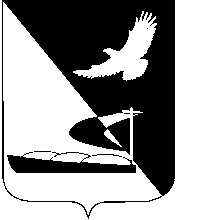 АДМИНИСТРАЦИЯ МУНИЦИПАЛЬНОГО ОБРАЗОВАНИЯ«АХТУБИНСКИЙ РАЙОН»ПОСТАНОВЛЕНИЕ13.08.2015          						                                    № 1000О проведении открытого по составу участников и форме подачи заявок аукциона на право заключения договора аренды земельного участка из земель сельскохозяйственного назначения с кадастровым номером 30:01:060101:100, площадью 3999993 кв.м, расположенного по адресному ориентиру: Астраханская область, Ахтубинский район, п. Нижний Баскунчак, участок бывшие земли СКХ «Ахтубинский»В связи с наличием сформированного земельного участка, не обремененного правами третьих лиц, руководствуясь статьей 39.11. Земельного кодекса Российской Федерации, Уставом муниципального образования «Ахтубинский район», администрация МО «Ахтубинский район»	  ПОСТАНОВЛЯЕТ:1. Комитету имущественных и земельных отношений администрации МО «Ахтубинский район» (Морозова В.Н.) организовать и провести открытый по составу участников и форме подачи заявок аукцион на право заключения договора аренды земельного участка, из земель сельскохозяйственного назначения, с кадастровым номером 30:01:060101:100, площадью 3999993 кв.м, расположенного по адресному ориентиру: Астраханская область, Ахтубинский район, п. Нижний Баскунчак, участок бывшие земли СКХ «Ахтубинский».2. Утвердить извещение о проведении открытого по составу участников и форме подачи заявок аукциона на право заключения договора аренды земельного участка из земель сельскохозяйственного назначения, с кадастровым номером 30:01:060101:100, площадью 3999993 кв.м, расположенного по адресному ориентиру: Астраханская область, Ахтубинский район, п. Нижний Баскунчак, участок бывшие земли СКХ «Ахтубинский» (прилагается).3. Утвердить проект заявки на участие в открытом по составу участников и форме подачи заявок аукционе на право заключения договора аренды земельного участка из земель сельскохозяйственного назначения, с кадастровым номером 30:01:060101:100, площадью 3999993 кв.м, расположенного по адресному ориентиру: Астраханская область, Ахтубинский район, п. Нижний Баскунчак, участок бывшие земли СКХ «Ахтубинский» (прилагается).4. Утвердить проект договора аренды земельного участка, из земель сельскохозяйственного назначения, с кадастровым номером 30:01:060101:100, площадью 3999993 кв.м, расположенного по адресному ориентиру: Астраханская область, Ахтубинский район, п. Нижний Баскунчак, участок бывшие земли СКХ «Ахтубинский» (прилагается).5. Комитету имущественных и земельных отношений администрации МО «Ахтубинский район» (Морозова В.Н.): 5.1. Разместить на официальном сайте Российской Федерации в информационно-телекоммуникационной сети «Интернет» для размещения информации о проведении торгов, определенном Правительством Российской Федерации, извещение о проведении открытого по составу участников и форме подачи заявок аукциона на право заключения договора аренды земельного участка из земель сельскохозяйственного назначения, с кадастровым номером 30:01:060101:100, площадью 3999993 кв.м, расположенного по адресному ориентиру: Астраханская область, Ахтубинский район, п. Нижний Баскунчак, участок бывшие земли СКХ «Ахтубинский». 5.2. Представить информацию в газету «Ахтубинская правда» для размещения извещения о проведении открытого по составу участников и форме подачи заявок аукциона на право заключения договора аренды земельного участка из земель сельскохозяйственного назначения, с кадастровым номером 30:01:060101:100, площадью 3999993 кв.м, расположенного по адресному ориентиру: Астраханская область, Ахтубинский район, п. Нижний Баскунчак, участок бывшие земли СКХ «Ахтубинский».6. Отделу информатизации и компьютерного обслуживания администрации МО «Ахтубинский район» (Короткий В.В.) обеспечить размещение настоящего постановления в сети Интернет на официальном сайте администрации МО «Ахтубинский район» в разделе «Администрация» подразделе «Документы Администрации» подразделе «Официальные документы». 7. Отделу контроля и обработки  информации администрации                    МО «Ахтубинский район» (Свиридова Л.В.) представить информацию в газету «Ахтубинская правда» о размещении настоящего постановления в сети Интернет на официальном сайте администрации МО «Ахтубинский район» в разделе «Администрация» подразделе «Документы Администрации» подразделе «Официальные документы».Глава муниципального образования                                       	В.А. ВедищевУТВЕРЖДЕНОпостановлением администрации МО «Ахтубинский район»от 13.08.2015 № 1000ИЗВЕЩЕНИЕо проведении открытого по составу участников и форме подачи заявок аукциона на право заключения договора аренды земельного участка из земель сельскохозяйственного назначения с кадастровым номером 30:01:060101:100, площадью 3999993 кв.м, расположенного по адресному ориентиру: Астраханская область, Ахтубинский район, п. Нижний Баскунчак, участок бывшие земли СКХ «Ахтубинский»Администрация муниципального образования «Ахтубинский район»  в соответствии с Земельным кодексом Российской Федерации проводит аукцион на право заключения договора аренды земельного участка. Предмет аукциона:Лот № 1 Земельный участок из земель сельскохозяйственного назначения с кадастровым номером 30:01:060101:100, площадью 3999993 кв.м, расположенный по адресному ориентиру: Астраханская область, Ахтубинский район, п. Нижний Баскунчак, участок бывшие земли СКХ «Ахтубинский», в границах, указанных в кадастровом паспорте земельного участка.Аукцион состоится 24 сентября 2015 года в 9.30 по адресу: Астраханская область, г. Ахтубинск, ул. Волгоградская, 141, каб. № 12. Начальная цена годовой арендной платы земельного участка – 14400 рублей; шаг аукциона – 400 рублей; размер задатка - 2880 рублей. Разрешенное использование земельного участка – для ведения крестьянского (фермерского) хозяйства, использования в целях выпаса скота; срок аренды – 49 лет; обременения и ограничения использования земельного участка – отсутствуют.Предложения о размере годовой арендной платы в ходе проведения аукциона подаются открыто; победителем аукциона признается участник, предложивший наибольший размер годовой арендной платы за земельный участок. Информация о предыдущих торгах: аукцион не проводился.Заявки на участие в аукционе принимаются администрацией муниципального образования «Ахтубинский район» в срок с 08 ч.00 мин. 20.08.2015 до 17 ч.00 мин. 18.09.2015 по адресу: 416500, Астраханская область, г.Ахтубинск, ул.Волгоградская, 141, каб. № 9. Администрация муниципального образования «Ахтубинский район» вправе отказаться от проведения аукциона в случае выявления обстоятельств, предусмотренных пунктом 8 статьи 39.11. Земельного кодекса Российской Федерации. Извещение об отказе в проведении аукциона опубликовывается в периодических печатных изданиях, в которых было опубликовано извещение о проведении аукциона, а также размещается на официальном сайте Российской Федерации в сети «Интернет» в сроки, установленные действующим законодательством Российской Федерации. Администрация муниципального образования «Ахтубинский район» в течение трех дней со дня принятия решения об отказе в проведении аукциона обязан известить участников аукциона об отказе в проведении аукциона и возвратить его участникам внесенные задатки.Документы, представляемые заявителем для участия в аукционе: заявка на участие в аукционе по установленной письменной форме с указанием реквизитов счета для возврата задатка; копии документов, удостоверяющих личность (для граждан); документы, подтверждающие внесение задатка.Заявитель не допускается к участию в аукционе по следующим основаниям: непредставление необходимых для участия в аукционе документов или представление недостоверных сведений; непоступление задатка на счет, указанный в извещении о проведении аукциона, на дату рассмотрения заявок на участие в аукционе; подача заявки на участие в аукционе лицом, которое в соответствии с федеральными законами не имеет права быть участником конкретного аукциона; отсутствие сведений о заявителе в едином государственном реестре юридических лиц (для юридических лиц) или едином государственном реестре индивидуальных предпринимателей (для индивидуальных предпринимателей); наличие сведений о заявителе, об учредителях (участниках), о членах коллегиальных исполнительных органов заявителя, лицах, исполняющих функции единоличного исполнительного органа заявителя, являющегося юридическим лицом, в реестре недобросовестных участников аукциона.Задаток для участия в аукционе вносится в срок, определенный для принятия заявок, в безналичной форме по следующим реквизитам: УФК по Астраханской области; р/счет 40302810000003000024; л/счет 05253007280 (Администрация муниципального образования «Ахтубинский район»); ИНН 3012000794; КПП 300101001;  Банк: ГРКЦ ГУ Банка России по Астраханской области; БИК: 041203001. Назначение платежа: задаток для участия в аукционе от 24.09.2015 (Лот № 1).Признание заявителей участниками аукциона состоится 21.09.2015 в 10 ч. 00 мин. по адресу: Астраханская область, г.Ахтубинск, ул.Волгоградская, 141, каб. № 9.Заявитель имеет право отозвать принятую заявку до дня окончания срока приема заявок, уведомив об этом в письменной форме администрацию муниципального образования «Ахтубинский район». В случае отзыва заявителем в установленном порядке заявки до дня окончания срока приема заявок, поступивший от заявителя задаток возвращается в течение трех дней со дня регистрации отзыва заявки. В случае отзыва заявки заявителем позднее дня окончания срока приема заявок, а также участникам аукциона не победившим в нем, задаток возвращается в течение трех дней со дня подписания протокола о результатах аукциона.Результаты аукциона оформляются протоколом, который подписывается администрацией муниципального образования «Ахтубинский район» и победителем аукциона в день проведения аукциона. Договор аренды заключается не ранее 10 дней со дня размещения информации о результатах аукциона на официальном сайте Российской Федерации в сети «Интернет».Ознакомиться с информацией о земельном участке, порядком проведения аукциона, проектом договора аренды, а также получить иные сведения по аукциону можно по адресу: Астраханская область, г. Ахтубинск, ул. Волгоградская, 141, каб. № 9, в рабочие дни с 8.00 до 17.00, тел.8 (85141) 4-04-05; (85141) 4-04-07.».Верно:                                                               УТВЕРЖДЕН                                                               постановлением администрации                                                               МО «Ахтубинский район»                                                               от 13.08.2015 № 1000                                                               В администрацию                                                                МО «Ахтубинский район»                                                               регистрационный номер _______                                                               от ____________                                                               Заявитель:                                                               место жительства:                          ПРОЕКТ ЗАЯВКИ НА УЧАСТИЕ В АУКЦИОНЕОзнакомившись с информационным сообщением о проведении открытого по составу участников и форме подаче заявок аукциона на право заключения договора аренды земельного участка, который состоится ____________ в ____ ч. ____ мин. по адресу: Астраханская область, г. Ахтубинск, ул. Волгоградская, 141, каб. № 12, я, ______________________________________________, желаю приобрести в аренду земельный участок из земель сельскохозяйственного назначения с кадастровым номером ______________, площадью _________ кв.м, расположенный по адресу: Астраханская область, _________________________________, для ведения крестьянского (фермерского) хозяйства, использования в целях выпаса скота, в границах, указанных в кадастровом паспорте земельного участка (Лот № 1).В случае моей победы на аукционе или признании меня единственным участником аукциона принимаю на себя обязательство заключить договор аренды земельного участка в срок, не превышающий 30 (тридцать) дней со дня направления мне проекта договора аренды земельного участка.В случае признания меня победителем аукциона или единственным участником аукциона и моего отказа от обязанности заключения договора аренды в установленный срок, я осведомлен, что сумма внесенного мной задатка возврату не подлежит и сведения обо мне будут включены в реестр недобросовестных участников аукциона.Прилагаю документы, указанные в информационном извещении:1.Документ, удостоверяющий личность (копия);2.Документ, подтверждающий внесение задатка.Заявитель:_________________________________________________      ___________Уполномоченное лицо АМО «Ахтубинский район»:__________ Верно: УТВЕРЖДЕН                                                               постановлением администрации                                                                МО «Ахтубинский район»                                                               от 13.08.2015 № 1000ПРОЕКТ ДОГОВОРА АРЕНДЫ ЗЕМЕЛЬНОГО УЧАСТКАг. Ахтубинск                                                                             _________2015 годКомитет имущественных и земельных отношений администрации муниципального образования «Ахтубинский район», действующий  от имени и в интересах администрации МО «Ахтубинский район», в лице заместителя главы администрации муниципального образования «Ахтубинский район» - председателя комитета имущественных и земельных отношений администрации  муниципального образования «Ахтубинский район» Морозовой Валентины Николаевны, действующей на основании Распоряжения администрации МО «Ахтубинский район» от ________ № ___  и Положения о Комитете имущественных и земельных отношений администрации МО «Ахтубинский район»,  именуемый в дальнейшем «Арендодатель», с одной стороны, и  ________________, ________ года рождения, паспорт____________, выдан _____________________________, __________ года, именуемый  в дальнейшем «Арендатор», с другой стороны, заключили настоящий договор о нижеследующем:1. ПРЕДМЕТ ДОГОВОРА1.1.Арендодатель предоставляет, а Арендатор принимает в аренду земельный участок (далее-Участок) из земель сельскохозяйственного назначения с кадастровым номером ______________, площадью ______ кв.м, имеющий адресный ориентир: Астраханская область, _____________________, разрешенное использование:  для ведения крестьянского (фермерского) хозяйства, использования в целях выпаса скота, в границах, указанных в кадастровом паспорте Участка, прилагаемом к настоящему договору и являющегося его неотъемлемой частью.2. СРОК ДОГОВОРА2.1.Срок аренды Участка устанавливается с _________ г. по _________ г.3. РАЗМЕР И УСЛОВИЯ ВНЕСЕНИЯ АРЕНДНОЙ ПЛАТЫ3.1.Размер арендной платы за Участок устанавливается в сумме __________рублей в год, что составляет __________ рублей в квартал или ________________ рублей в месяц.Размер арендной платы определен на основании «Отчета № _________ от _____________, проведенного ___________________.3.2.Арендная плата начисляется со дня указанного в п.2.1. договора. Денежная сумма в размере _______ рублей), уплаченная Арендатором  по «Чек-Ордер» № _________ от _________, засчитывается в счет арендной платы.3.3.Арендная плата вносится Арендатором при ежемесячной оплате, не позднее 25-го числа текущего месяца, путем перечисления на расчетный счет: _____________________, Получатель: ______________ КПП _______ УФК по Астраханской области, Банк: «ГРКЦ ГУ Банка России по Астраханской области г. Астрахань», БИК: ______, КБК: _______________, ОКТМО _________.4. ПРАВА И ОБЯЗАННОСТИ СТОРОН4.1.Арендодатель имеет право:4.1.1.Требовать досрочного расторжения договора при использовании Участка не по целевому назначению, а также при использовании способами, приводящими к его порче, при не внесении арендной платы более чем за 6 месяцев и нарушении других условий договора.4.1.2.На беспрепятственный доступ на территорию арендуемого Участка с целью его осмотра на предмет соблюдения условий договора.4.1.3.На возмещение убытков, причиненных ухудшением качества Участка и экологической обстановки в результате хозяйственной деятельности Арендатора, а также по иным основаниям, предусмотренным законодательством Российской Федерации.4.2.Арендодатель обязан:4.2.1.Выполнять в полном объеме все условия договора.4.2.2.В десятидневный срок с момента обращения Арендатора производить перерасчет арендной платы.4.3.Арендатор имеет право:4.3.1.Использовать Участок на условиях, установленных договором.4.3.2.С согласия Арендодателя сдавать участок в субаренду, а также передавать свои права и обязанности по договору третьим лицам.4.3.3.По истечении срока действия договора в преимущественном порядке перед другими лицами заключить договор аренды на новый срок на согласованных сторонами условиях по письменному заявлению, направленному Арендодателю не позднее одного месяца до истечения срока действия договора.4.4.Арендатор обязан:4.4.1.Выполнять в полном объеме все условия договора.4.4.2.Использовать Участок в соответствии с целевым назначением и разрешенным использованием.4.4.3.Уплачивать в размере и на условиях, установленных договором, арендную плату.4.4.4.Обеспечивать Арендодателю (его законным представителям), представителям органов государственного земельного контроля доступ на Участок по их требованию.4.4.5.После подписания договора (изменений к договору) в двухмесячный срок произвести его (их) государственную регистрацию в Ахтубинском отделе Управления  Федеральной службы  государственной регистрации  кадастра  и картографии по Астраханской области.4.4.6.Письменно сообщить Арендодателю не позднее, чем за один месяц о предстоящем освобождении Участка, как в связи с окончанием срока действия договора, так и при досрочном его освобождении.4.4.7.Не допускать действий, приводящих к ухудшению экологической обстановки на арендуемом Участке и прилегающих к нему территориях, а также выполнять работы по благоустройству территории.4.4.8.Письменно в месячный срок уведомить Арендодателя об изменении своего места жительства.4.4.9.При прекращении действия договора вернуть Участок Арендодателю в надлежащем состоянии.4.5.Арендодатель и Арендатор имеют иные права и несут иные обязанности установленные законодательством Российской Федерации.5. ОТВЕТСТВЕННОСТЬ СТОРОН5.1.За нарушение условий договора стороны несут ответственность, предусмотренную законодательством Российской Федерации.5.2.За нарушение срока внесения арендной платы по договору Арендатор выплачивает Арендодателю пени из расчета одной трехсотой действующей ставки рефинансирования Центрального банка Российской Федерации от размера не внесенной арендной платы за каждый календарный день просрочки.5.3.Ответственность сторон за нарушение обязательств по договору, вызванных действием обстоятельств непреодолимой силы, регулируется законодательством Российской Федерации.6. ИЗМЕНЕНИЕ И РАСТОРЖЕНИЕ ДОГОВОРА6.1.Все изменения и (или) дополнения к договору оформляются сторонами в письменной форме, если иное не предусмотрено договором и (или) законодательством Российской Федерации.6.2.Договор может быть расторгнут по основаниям и в порядке, установленном законодательством Российской Федерации.7. ЗАКЛЮЧИТЕЛЬНЫЕ ПОЛОЖЕНИЯ7.1.Все споры между сторонами, возникающие по договору, разрешаются в соответствии с законодательством Российской Федерации.7.2.Договор составлен в 4-х (четырех) экземплярах, имеющих одинаковую юридическую силу, из которых два экземпляра находится у Арендодателя, один экземпляр у Арендатора и один экземпляр в Ахтубинском отделе Управления  Федеральной службы  государственной регистрации  кадастра  и картографии по Астраханской области.7.3.Договор вступает в силу с момента его государственной регистрации в Ахтубинском отделе  Управления  Федеральной службы  государственной регистрации  кадастра  и картографии по Астраханской области Расходы по государственной регистрации договора (изменений к договору) возлагаются на Арендатора.7.4.Арендодатель передает Арендатору Участок одновременно с подписанием настоящего договора, поэтому договор аренды является и актом приема-передачи Участка.8. ПОДПИСИ СТОРОНАрендодатель:Комитет имущественных и земельных отношений администрации МО «Ахтубинский район» действующий от имени и в интересах администрации МО «Ахтубинский район» в лице заместителя администрации муниципального образования «Ахтубинский район» - председателя комитета имущественных и земельных отношений администрации муниципального образования «Ахтубинский район»Место нахождения: Астраханская область, г.Ахтубинск, ул.Волгоградская, 141_______________ В.Н.МОРОЗОВАПокупатель:_________________________________,Место жительства: Астраханская область,_____________________________________________________________________________________________Верно: